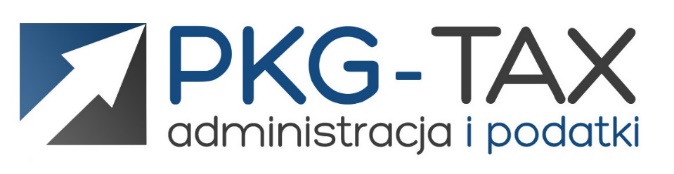 WNIOSEK O DOFINANSOWANIE DO CZYNSZUWyrażam zgodę na przetwarzanie moich danych osobowych do celów związanych z realizacją zwrotu podatku oraz celów marketingowych (zgodnie z ustawą z dnia 29.08.1997r o ochronie danych osobowych DZ.U.97 nr 133 poz.833). Oświadczam, że biorę odpowiedzialność za wszelkie podane przeze mnie dane oraz oświadczam, że są one zgodne z prawdą. Akceptuję postanowienia Regulaminu Serwisu Internetowego.
Jeżeli wyrażasz zgodę dot. RODO oraz akceptujesz Regulamin Serwisu Internetowego zaznacz X.UWAGAKoszt usługiAbyśmy mogli wystąpić do urzędu z wnioskiem o dofinansowanie do czynszu, prosimy o wypełnienie poniższego formularza.Koszt usługi wynosi: 40 EUR / 190 PLNO dodatek za jaki rok podatkowy się starasz?Dane składającego wniosekDane składającego wniosekImię nazwisko:Data urodzenia:Telefon kontaktowy:Adres email:Obowiązkowe informacjeObowiązkowe informacjeLogin do kodu DigiDHasło do kodu DigiDZa jaki okres chcesz złożyć wniosek? (od – do)Kwota dochodu brutto za dany rokInformacje o Partnerze fiskalnym (partner zameldowany pod tym samym adresem)Informacje o Partnerze fiskalnym (partner zameldowany pod tym samym adresem)Informacje o Partnerze fiskalnym (partner zameldowany pod tym samym adresem)Imię i nazwisko:Numer SOFI:Data urodzenia:Dochody partneraDochody partneraDochody partneraSuma dochodów brutto partnera w danym roku 
(Jeśli ubiegasz się o dofinansowanie za rok ubiegły, załącz jaaropgaaf za  poprzedni rok. Jeżeli ubiegasz się o dofinansowanie za rok bieżący, podaj dochód szacowany)Suma dochodów brutto partnera w danym roku 
(Jeśli ubiegasz się o dofinansowanie za rok ubiegły, załącz jaaropgaaf za  poprzedni rok. Jeżeli ubiegasz się o dofinansowanie za rok bieżący, podaj dochód szacowany)Informacje o współmieszkańcachInformacje o współmieszkańcachImię i nazwisko:Numer SOFI:Data urodzenia:Suma dochodów brutto w danym roku:Imię i nazwiskoNumer SOFI:Data urodzenia:Suma dochodów brutto w danym roku:Informacje o mieszkaniuInformacje o mieszkaniuInformacje o mieszkaniuUlicaNumer domu/mieszkania  Kod pocztowyMiejscowośćMiesięczny koszt najmuMiesięczny koszt najmuDane konta bankowegoDane konta bankowegoNumer konta:Imię i Nazwisko właściciela konta:Kod BIC:ZałącznikiZałącznikiNazwa załącznika:UWAGAUsługa zostanie wykonana na podstawie faktury po zaksięgowaniu wpłaty od klienta.